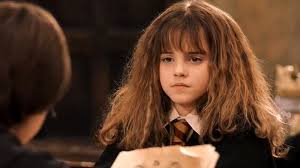 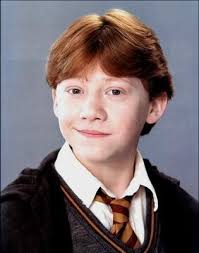 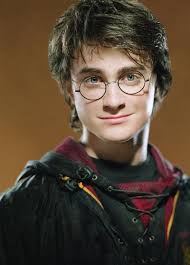 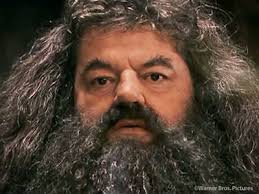 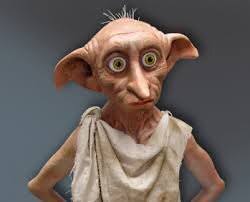 Dobbie says,	Do you agree? Explain why